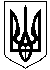 МАЛИНСЬКА МІСЬКА РАДАЖИТОМИРСЬКОЇ ОБЛАСТІР І Ш Е Н Н ямалинської МІСЬКОЇ ради(     сесія  восьмого скликання)від               2024року № Про внесення змін до рішення від 22 грудня 2023 року №1119 «Про затвердження Програми підтримки Захисників та Захисниць України, членів їх  родин та родин загиблих (померлих),  безвісти зниклих за особливих обставин Захисників та Захисниць України на 2024-2025 роки»Керуючись статтями 25, 26 Закону України «Про місцеве самоврядування в Україні», з метою посилення соціального захисту ветеранів війни та членів їх сімей, членів сімей загиблих (померлих) Захисників чи Захисниць – мешканців  Малинської міської  територіальної громади, міська радаВ И Р І Ш И Л А :Внести зміни до рішення сорок дев'ятої  восьмого скликання від 22 грудня 2023 року №1119 «Про затвердження Програми підтримки Захисників та Захисниць України, членів їх  родин та родин загиблих (померлих),  безвісти зниклих за особливих обставин Захисників та Захисниць України на 2024-2025 роки»  та затвердити Програму підтримки Захисників та Захисниць України, членів їх родин та родин загиблих (померлих), безвісти зниклих за особливих обставин  Захисників та Захисниць України на 2024-2025 роки в новій редакції (додається). Контроль  за  виконанням  даного  рішення  покласти  на постійну  комісію з гуманітарних питань.  Міський голова                                                                 Олександр СИТАЙЛОВіталій ЛУКАШЕНКООлександр ПАРШАКОВОксана ФІЛОНЕНКОДодаток до рішенняМалинської міської радиПрограма підтримки Захисників та Захисниць України, членів їх родин та родин загиблих (померлих), безвісти зниклих за особливих обставин Захисників та Захисниць України на 2024-2025 роки(нова редакція)Зміст Розділ 1. Паспорт Програми Розділ 2. Загальна характеристика Програми Розділ 3. Мета Програми Розділ 4. Основні завдання ПрограмиРозділ 5. Напрями діяльності та заходи Програми Розділ 6. Виконавці Програми Розділ 7. Координація та контроль за виконанням Програми Додаток 1. Заходи з реалізації Програми підтримки Захисників та Захисниць України на 2024 – 2025 рр.. Розділ 1. Паспорт програмиРозділ 2.Загальна характеристика Програми З 2014 року на теренах України тривають бойові дії за територіальну цілісність та незалежність нашої держави. За цей час у Малинській міській територіальній громаді (ММТГ) сформувалась соціальна група, яку становлять ветерани та учасники бойових дій у районі проведення антитерористичної операції/Операції об’єднаних сил (далі – АТО/ООС), ветерани війни, члени їх сімей та родини, чиї рідні зникли безвісти за особливих обставин, родини тих, хто віддав життя за спокійне і мирне буття українців або померли, і смерть яких пов’язана із захистом Батьківщини. Станом на 1 лютого 2022  року на обліку в управлінні праці та соціального захисту населення виконкому Малинської міської ради перебувало 517 учасників бойових дій, з них 122  особи з інвалідністю внаслідок війни, а також  18 членів родин загиблих (померлих) захисників України. З початком повномасштабного вторгнення та введенням воєнного стану на усій території України значна кількість мешканців ММТГ проходять військову службу по мобілізації, а відтак чимала кількість з них після демобілізації набудуть статусу учасника бойових дій та особи з інвалідністю внаслідок війни. За попередніми розрахунками чисельність мешканців Малинської міської територіальної громади, які набудуть статусу учасника бойових дій та особи з інвалідністю внаслідок війни, по закінченню бойових дій орієнтовно може сягати понад 2 тисячі осіб, що потребуватимуть особливої уваги громади на шляху повернення до мирного життя. Крім того, у фокусі уваги програми мають перебувати також родини учасників бойових дій, осіб з інвалідністю внаслідок війни, а також родини загиблих (померлих) та зниклих безвісти за особливих обставин Захисників та Захисниць України. Усі ці громадяни потребують окремої уваги і підтримки – соціальної, правової, медичної та психологічної. На теперішній час держава делегує органам місцевого самоврядування основну частину заходів, пов’язаних з підтримкою та реабілітацією зазначених категорій населення. Зважаючи на це, виникла необхідність у розробці та реалізації Програми підтримки Захисників та Захисниць України, членів їх родин та родин загиблих (померлих), безвісти зниклих за особливих обставин Захисників та Захисниць України на 2024-2025 роки (далі – Програма), яка передбачає заходи щодо забезпечення українських Захисників та Захисниць сучасними інструментами для інтеграції/реінтеграції в економіку та громаду, шляхом формування програми, спрямованої на соціальну та професійну адаптацію, зайнятість\самозайнятість, психологічну допомогу, медичну реабілітацію, розвитку спорту та інше. Низка досліджень, проведених ПРООН у партнерстві з Міністерством у справах ветеранів, за період 2014-2022 рр. вказує на те, що екскомбатанти в Україні поставали перед численними труднощами при поверненні до цивільного життя. Серед них – відчуття виключеності та несправедливого ставлення, а також серед них більше людей з інвалідністю, що впливало на їхній фізичний та психічний стан, їхню спроможність забезпечувати собі засоби для існування та ефективно проходити реінтеграцію у суспільство. Попри масштабну підтримку з боку держави та пільги «на папері», є чимало повідомлень, які вказують на те, що насправді ветеранам складно було отримати послуги, тому вони іноді почувалися маргіналізованими та відчували, що влада байдужа до їхніх проблем. Від початку повномасштабного вторгнення росії у лютому 2022 року кількість осіб, які перебувають на службі, обороняючи державу, різко зросла, і можна припустити, що потреби учасників бойових дій також дуже суттєво зросли. Водночас, війна зумовила серйозні гуманітарні труднощі для населення в цілому, оскільки забрала багато життів, призвела до масових руйнувань майна та інфраструктури, а також масового переміщення населення. Хоча війна триває, важливо вже зараз замислитися над тим, як надаватиметься підтримка великій кількості ветеранів, коли вони реінтегруватимуться у суспільство, адже це буде серйозною проблемою, бо відбуватиметься за наявності величезних гуманітарних потреб і викликів, пов’язаних з відбудовою в цілому. Водночас важливо відзначити, що учасники бойових дій можуть відіграти важливу роль у відновленні та відбудові, якщо їхні навички та досвід використати правильно. Реалізація заходів Програми сприятиме підтриманню належного морально-психологічного стану Захисників та Захисниць України, членів їх родин та родин загиблих (померлих), безвісти зниклих за особливих обставин Захисників та Захисниць України забезпеченню потреб у соціальному обслуговуванні та психологічній підтримці зазначених категорій громадян. Розділ 3. Мета програмиМетою Програми є підтримка Захисників та Захисниць України, що сприятиме їх реінтеграції та поверненню з військової кар’єри до мирного життя, максимальній реалізації їх трудового та підприємницького потенціалу, а також всеосяжна підтримка членів їх сімей, сімей загиблих (померлих) і безвісти зниклих за особливих обставин Захисників та Захисниць України та активізація їх участі у житті Малинської міської територіальної громади, яка розуміє і цінує вклад Захисників та Захисниць України у захист суверенітету України під час російсько-української війни. Крім цього, реалізація програми сприятиме поєднанню зусиль органів виконавчої влади, місцевого самоврядування, підприємств, установ, організацій різних форм власності, інститутів громадянського суспільства, спрямованих на поглиблення соціального захисту, реадаптації, спільної координації наявних ресурсів для забезпечення соціальних гарантій Захисників та Захисниць України, членів їх родин та родин загиблих (померлих), безвісти зниклих за особливих обставин Захисників та Захисниць України. Створення в суспільстві атмосфери підтримки та поважного ставлення до них.Розділ 4. Основні завдання Програми.Основними завданнями Програми є:- моніторинг рівня реалізації пільг та соціальних гарантій Захисників та Захисниць України, членів їх родин та родин загиблих (померлих), безвісти зниклих за особливих обставин Захисників та Захисниць України, вивчення найбільш нагальних проблем та аналіз шляхів їх вирішення;- забезпечення на місцевому рівні соціальної підтримки Захисників та Захисниць шляхом їх професійної перепідготовки, навчання, працевлаштування, сприяння у започаткуванні власної справи, підтримки соціального підприємництва, зокрема шляхом створення профільних консультаційних центрів та підтримки мережі ветеранів - підприємців та виробників; - підтримання сприятливого морально-психологічного стану Захисників та Захисниць України, членів їх родин та родин загиблих (померлих), безвісти зниклих за особливих обставин Захисників та Захисниць України, шляхом допомоги в реалізації права на пільги та соціальні гарантії, вирішенні соціально-побутових питань, забезпеченні якісної психологічної та правової допомоги, зокрема шляхом надання послуг за принципом «єдиного вікна» або схожих моделей, проведенні тренінгів, груп підтримки, ретритів та залученні до культурологічних заходів, які проводяться у громаді;- сприяння в підтриманні належного стану здоров’я, дотриманні здорового способу життя Захисників та Захисниць України, членів їх родин та родин загиблих (померлих), безвісти зниклих за особливих обставин Захисників та Захисниць України;- формування позитивного образу Захисника та Захисниці України, проведення заходів національно-патріотичного спрямування за участі Захисників та Захисниць ММТГ; - підтримка інститутів громадянського суспільства, діяльність яких спрямована на покращення соціального захисту, адаптації Захисників та Захисниць України, членів їх родин та родин загиблих (померлих), безвісти зниклих за особливих обставин Захисників та Захисниць УкраїниРозділ 5. Напрями діяльності та заходи ПрограмиРезультативний показник дії Програми – забезпечення всебічної підтримки з боку держави і суспільства зазначеним категоріям громадян. Виконання заходів Програми сприятиме підвищенню рівня інформованості з питань соціальної підтримки зазначених категорій громадян, поліпшення ефективності взаємодії органів місцевого самоврядування та органів державної влади та іншими юридичними особами у сфері підтримки Захисників та Захисниць України, поранених воїнів та сімей воїнів, які потрапили в полон, зниклих безвісти та загиблих воїнів. З метою реалізації Програми визначено пріоритетні напрями та заходи, а також відповідальних за дотримання термінів їх виконання, джерела та обсяги фінансування, що відображено в Додатку 1 Програми, який є невід’ємною частиною документуРозділ 6. Виконавці ПрограмиВідповідальним виконавцем Програми є – Управління праці та соціального захисту населення виконкому Малинської міської ради, співвиконавці програми - відділ охорони здоров’я виконавчого комітету Малинської міської ради, управління освіти, молоді, спорту та національно-патріотичного виховання виконавчого комітету Малинської міської ради, відділ культури виконавчого комітету Малинської міської ради, Малинський міський центр соціальних служб, громадські організації.Розділ 7. Координація та контроль за виконанням ПрограмиЩорічно відповідальні за виконання програмних заходів інформують комісію з гуманітарних питань Малинської міської ради про стан виконання заходів за звітний рік. Для визначення необхідності коригування документу не рідше, ніж раз на рік проводитиметься аналіз ефективності дії Програми, виходячи з фактичних показників моніторингу. Внесення змін до Програми здійснюватиметься за процедурою внесення змін до місцевих нормативних актів. Контроль за використанням бюджетних коштів, спрямованих на забезпечення виконання Програми, здійснюється в порядку, встановленому бюджетним законодавством України. Додаток1 До Програми підтримки Захисників та Захисниць України,членів їх родин та родин загиблих (померлих), безвісти зниклих за особливих обставин Захисників та Захисниць України на 2024-2025 рокиЗаходи з реалізації Програми підтримки Захисників та Захисниць України, членів їх родин та родин загиблих (померлих), безвісти зниклих за особливих обставин Захисників та Захисниць України на 2023 – 2024 рр..Секретар міської ради                                                                                                Василь МАЙСТРЕНКО1.	Ініціатор розробленняПрограмиМалинська міська рада3.	Розробник ПрограмиУправління праці та соціального захисту населення   виконкому Малинської міської ради5.	Відповідальний виконавець ПрограмиУправління праці та соціального захисту населення   виконкому Малинської міської ради6.	Співвиконавці Програми Виконавчий комітет Малинської міської ради, Відділ охорони здоров’я виконавчого комітету Малинської міської ради, управління освіти, молоді, спорту та національно-патріотичного виховання виконавчого комітету Малинської міської ради, відділ культури виконавчого комітету Малинської міської ради, Малинський міський центр соціальних служб, громадські організації7.	Мета програмиПідтримка Захисників та Захисниць України, що сприятиме їх реінтеграції та поверненню з військової служби до мирного життя, максимальній реалізації їх трудового та підприємницького потенціалу, а також підтримка членів їх сімей, сімей загиблих (померлих) і безвісти зниклих за особливих обставин Захисників та Захисниць України та активізація їх участі у житті Малинської міської територіальної громади, яка розуміє і цінує вклад Захисників та Захисниць України у захист суверенітету України під час російсько- української війни. Поєднання зусиль органів виконавчої влади, місцевого самоврядування, підприємств, установ, організацій різних форм власності, інститутів громадянського суспільства, спрямованих на поглиблення соціального захисту, реадаптації, спільної координації наявних ресурсів для забезпечення соціальних гарантій Захисників та Захисниць України, членів їх родин та родин загиблих (померлих), безвісти зниклих за особливих обставин Захисників та Захисниць України; створення в суспільстві атмосфери підтримки та поважного ставлення до них.8.	Термін реалізації Програми2024 – 2025 роки9.	Загальний обсяг фінансових ресурсів, необхідних для реалізації Програми            усього, у тому числі:68400009.1.коштів  бюджету Малинської міської територіальної громади68400009.2.коштів  інших  джерел,  не заборонених законодавством України -№з/пНапрямки та заходи ПрограмиТермін виконанняПотреба у фінансуванні за роками:Потреба у фінансуванні за роками:Очікуваний результат№з/пНапрямки та заходи ПрограмиТермін виконання2024рік2025 рікОчікуваний результат1234561.Ведення реєстру/обліку Захисників і Захисниць, осіб з інвалідністю внаслідок бойових дій членів сімей/родин загиблих (померлих), зниклих безвісти, полонених Захисників і Захисниць – мешканців Малинської міської  територіальної громади та з числа внутрішньо переміщених осіб, зареєстрованих для тимчасового проживання на території громадипостійно--Володіння інформацією та постійне її оновлення щодо осіб, яким повинна надаватись соціальна підтримка2.Вивчення потреб Захисників і Захисниць, поранених учасників бойових дій та сімей полонених, зниклих безвісти і загиблих воїнів шляхом розгляду документів, дослідження їх соціально-побутових умов, взяття під соціальний супровід (у разі потреби), надання матеріальної допомоги на соціально-побутові потреби та лікуванняпостійно750000-Моніторинг стану соціального захисту та потреб вказаної категорії, надання допомоги3.функціонування Ветеранського хабу (простору)постійно--Психологічна, юридично-правова, соціальна, реабілітаційна підтримка Захисників та Захисниць України та їх сімей4.Надання матеріальної допомоги на лікування у зв'язку із пораненням Захисникам та Захисницям 2024-2025 рр.1600000600000Допомога пораненим на лікування та реабілітацію5.Запрошення Захисників і Захисниць, сімей зниклих безвісти, загиблих (померлих) Захисників України на патріотичні, військово-патріотичні, культурно-масові, фізкультурно-спортивні заходи з вшанування подвигу Захисників і Захисниць у боротьбі з рашистськими загарбникамипостійно--Вшанування подвигу Захисників та Захисниць України, пам’яті загиблих Героїв, національно-патріотичне виховання6.Виплата одноразової адресної грошової допомоги у разі загибелі або смерті Захисника та Захисниці України2024-2025 рр..400000400000Соціальна підтримка родин загиблих (померлих) Захисників та Захисниць України7.Організація заходів щодо поховання загиблих Захисників та Захисниць України2024-2025рр..--Підтримка родин загиблих (померлих) Захисників та Захисниць України8.Надання матеріальної допомоги сім’ям загиблих (померлих) Захисників чи Захисниць України для встановлення надгробків на місцях поховання Захисників чи Захисниць України, матеріальна допомога членам сімей загиблих Захисників, які загинули при захисті Малинської міської територіальної громади  для проведення перепоховання 2024-2025рр..15000001500000Соціальна підтримка родин загиблих (померлих) Захисників та Захисниць України9.Участь у створенні меморіальних зон, пам'ятних дошок, місць вшанування, зокрема парків, скверів, музейних експозицій загиблим Захисникам і Захисницям України2024-2025 рр..90000-Вшанування пам’яті загиблих Захисників чи Захисниць України10.Налагодження співпраці з інститутами громадянського суспільства для здійснення психологічної підтримки, психологічної реабілітації Захисників і Захисниць України, членів їх родин та родин загиблих (померлих), безвісти зниклих за особливих обставин Захисників та Захисниць України2024-2025 рр.--Покращення психологічного здоров’я Захисників і Захисниць України, членів їх родин та родин загиблих (померлих), безвісти зниклих за особливих обставин Захисників та Захисниць України завдяки співпраці між інститутами громадянського суспільства, що надають послуги за принципом «рівний рівному»11.Проведення інформаційно- роз’яснювальної роботи з питань соціального захисту Захисників і Захисниць України, членів їх родин та родин загиблих (померлих), безвісти зниклих за особливих обставин Захисників та Захисниць України під час тематичних заходів (форумів, круглих столів тощо)постійно--Підвищення рівня обізнаності стосовно пільг, прав та гарантій Захисників і Захисниць України, членів їх родин та родин загиблих (померлих), безвісти зниклих за особливих обставин Захисників та Захисниць України12.Сприяння проведенню щорічних медичних обстежень і диспансеризації ветеранів війни2024-2025рр..--Створення можливостей для покращення життєдіяльності та працездатності ветеранів війни13.Створення спеціальних рубрик та висвітлення у комунальних ЗМІ заходів, спрямованих на підтримку Захисників і Захисниць України, членів їх родин та родин загиблих (померлих), без+вісти зниклих за особливих обставин Захисників та Захисниць Українпостійно--Формування і підтримка у громадянському суспільстві позитивного образу ветерана- захисника України, шанобливого ставлення і поваги до подвигу полеглих воїнівВсього43400002500000